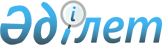 О признании утратившими силу некоторых решений сессий Сандыктауского районного маслихатаРешение Сандыктауского районного маслихата Акмолинской области от 25 августа 2016 года № 6/4      В соответствии пункта 5 статьи 7 Закона Республики Казахстан от 23 января 2001 года "О местном государственном управлении и самоуправлении в Республике Казахстан", Закона Республики Казахстан "О правовых актах" от 6 апреля 2016 года, районный маслихат РЕШИЛ:

      1. Признать утратившими силу решения Сандыктауского районного маслихата:

      1) Решение Сандыктауского районного маслихата "О дополнительном регламентировании порядка проведения мирных собраний, митингов, шествий, пикетов и демонстраций в Сандыктауском районе" от 26 декабря 2014 года № 29/6 (Зарегистрировано в Департаменте юстиции Акмолинской области 2 февраля 2015 года № 4622), опубликовано в газете "Сандыктауские вести" 6 февраля 2015 года.

      2) Решение Сандыктауского районного маслихата "О внесении дополнений в решение Сандыктауского районного маслихата от 16 апреля 2010 года № 18/2 "Об оказании социальной помощи отдельным категориям нуждающихся граждан" от 13 сентября 2010 года № 21/2" (зарегистрировано в Управлении юстиции Сандыктауского района 20 октября 2010 года № 1-16-114).

      2. Настоящее решение вступает в силу и вводится в действие со дня подписания.


					© 2012. РГП на ПХВ «Институт законодательства и правовой информации Республики Казахстан» Министерства юстиции Республики Казахстан
				
      Председатель сессии
районного маслихата

А.Джейранов

      Секретарь
районного маслихата

С.Клюшников
